2023年度3月における簡易チャート目標：2023年度中に2024年度の競技者登録を行いたい対象：登録団体権限手順：団体年度更新で翌年度(2024年度)に更新します同じ画面の翌年度(2024年度)更新対象競技者一覧に2023年度の競技者が未登録で一覧表示されます更新したい競技者をチェックして「競技者年度更新」を行います登録申請の翌年度(2024年度)から該当競技者を登録申請します競技者一覧を確認すると翌年度に「翌」が表示されますエントリー画面に競技者が表示されます※詳細は後述します注意点：新規登録は団体年度更新を行っているかで振る舞いが変わります3月中に翌年度（2024年度）の新規登録[正規/エントリー用]（競技者番号新規発行）は不可です3月中に翌年度（2024年度）の新規登録[正規/エントリー用]を行いたい場合は団体年度更新が必要です3月中に翌年度（2024年度）の団体年度更新を行った場合は競技者新規登録の際に2023年度と2024年度を選択できます競技者一覧 > 正規登録一覧3月末までは2023年度の登録済み競技者一覧が表示されます4月1日からは2023年度の登録済み競技者一覧は表示されなくなりますエントリーについて登録申請後に大会エントリーに表示されます2023年度3月末までは翌年度（2024年度）に更新した競技者も一覧に表示されます各チャートの詳細：1.団体年度更新で翌年度(2024年度)に更新します更新前：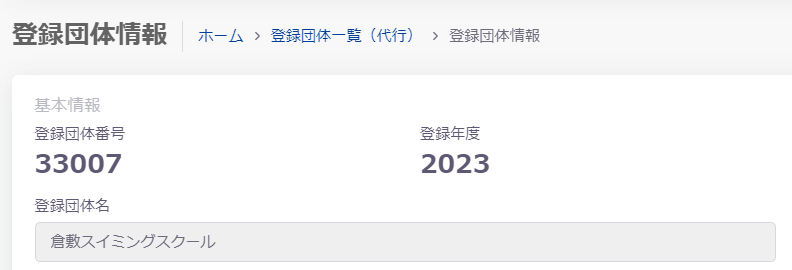 更新後：登録年度が2024に変わります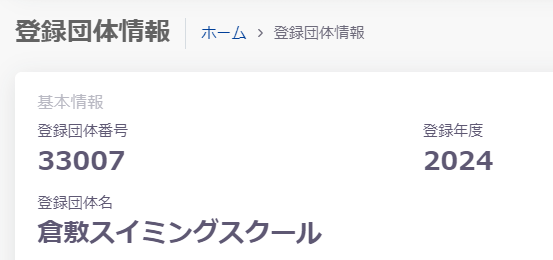 年度更新方法：1.年度更新 > 翌年度(2024年度)を選択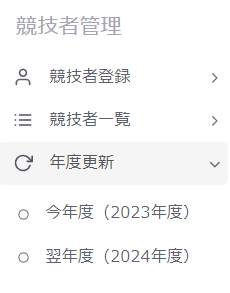 2.団体年度更新を行います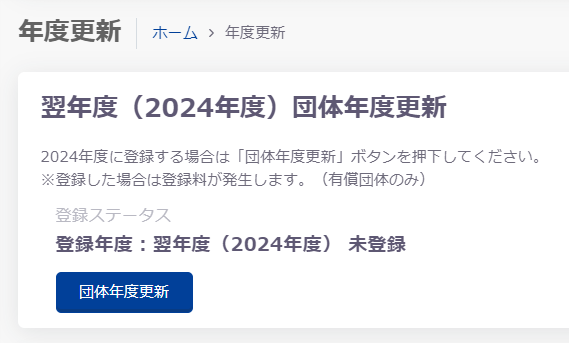 年度更新後：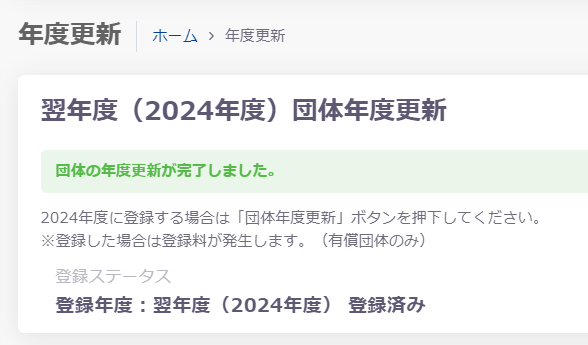 2. 同じ画面の翌年度(2024年度)更新対象競技者一覧に2023年度の競技者が未登録で一覧表示されます2023年3月時点：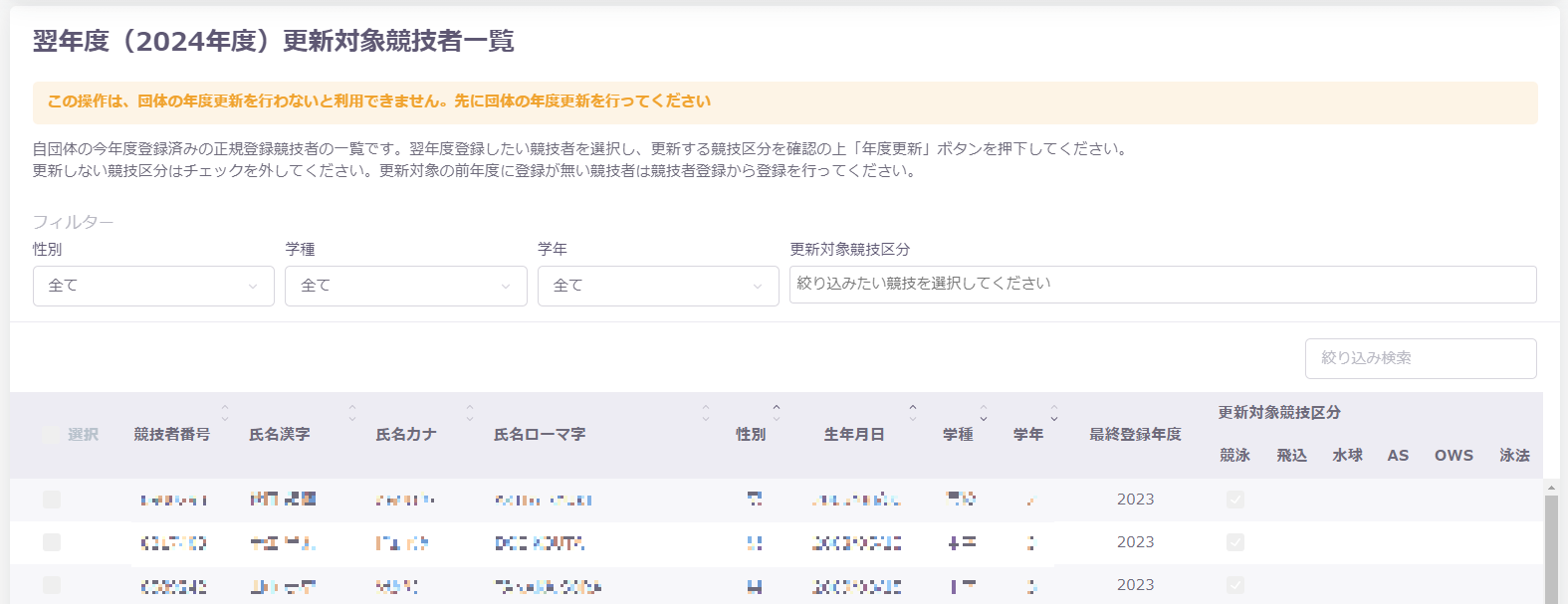 団体年度更新後：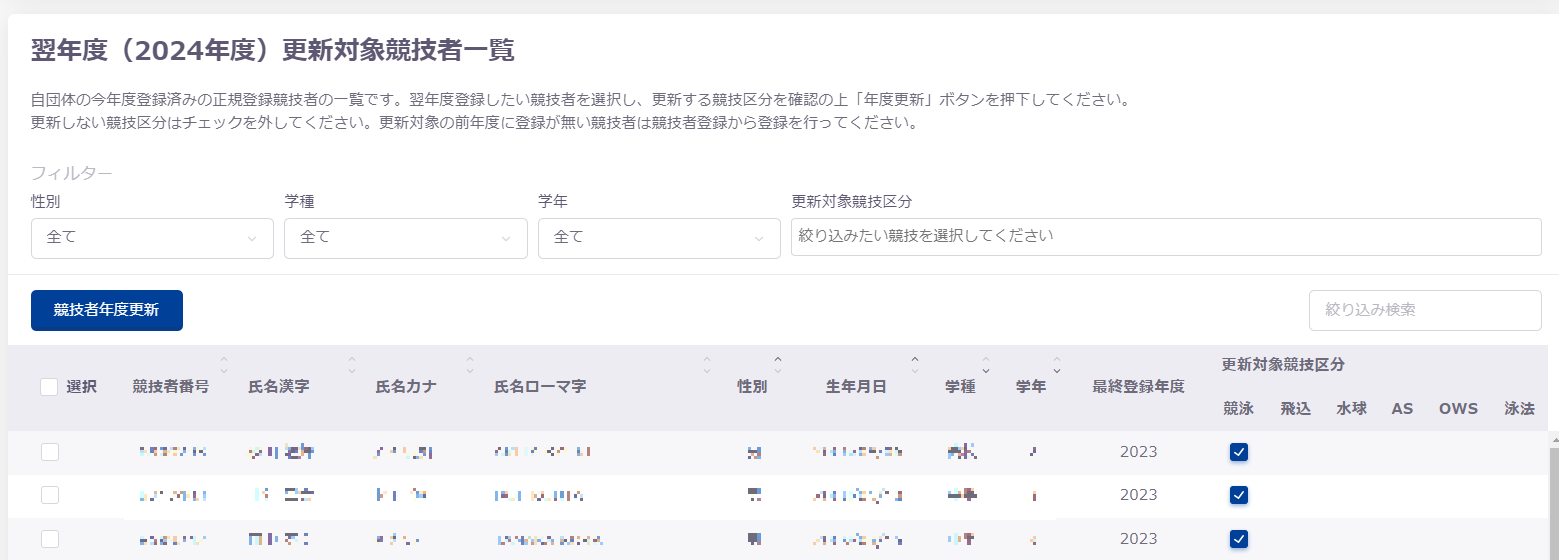 3. 更新したい競技者をチェックして「競技者年度更新」を行います※団体年度更新が必要です※一括で競技者を翌年(2024年度)に更新できます※競技者の更新競技区分を確認します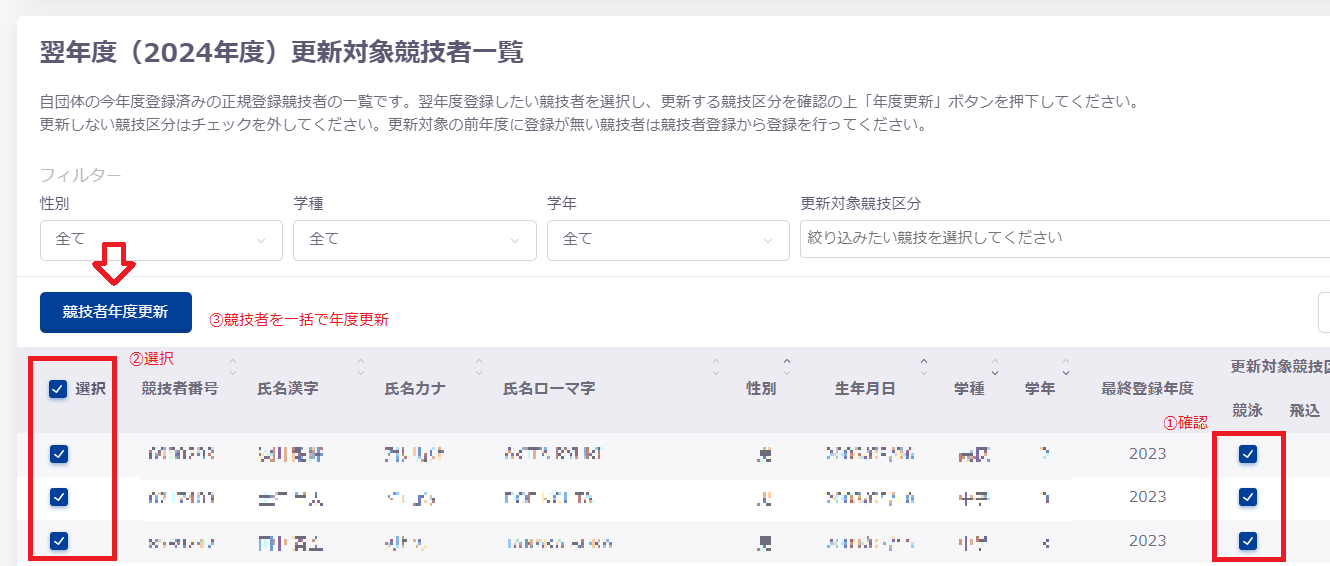 競技者翌年度更新後：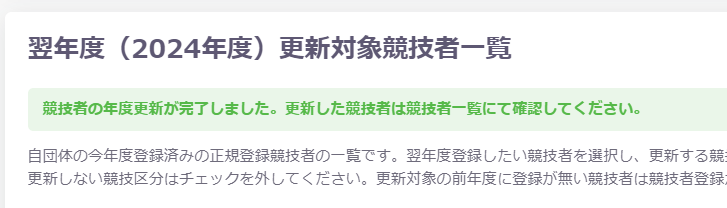 4. 登録申請の翌年度(2024年度)から該当競技者を登録申請します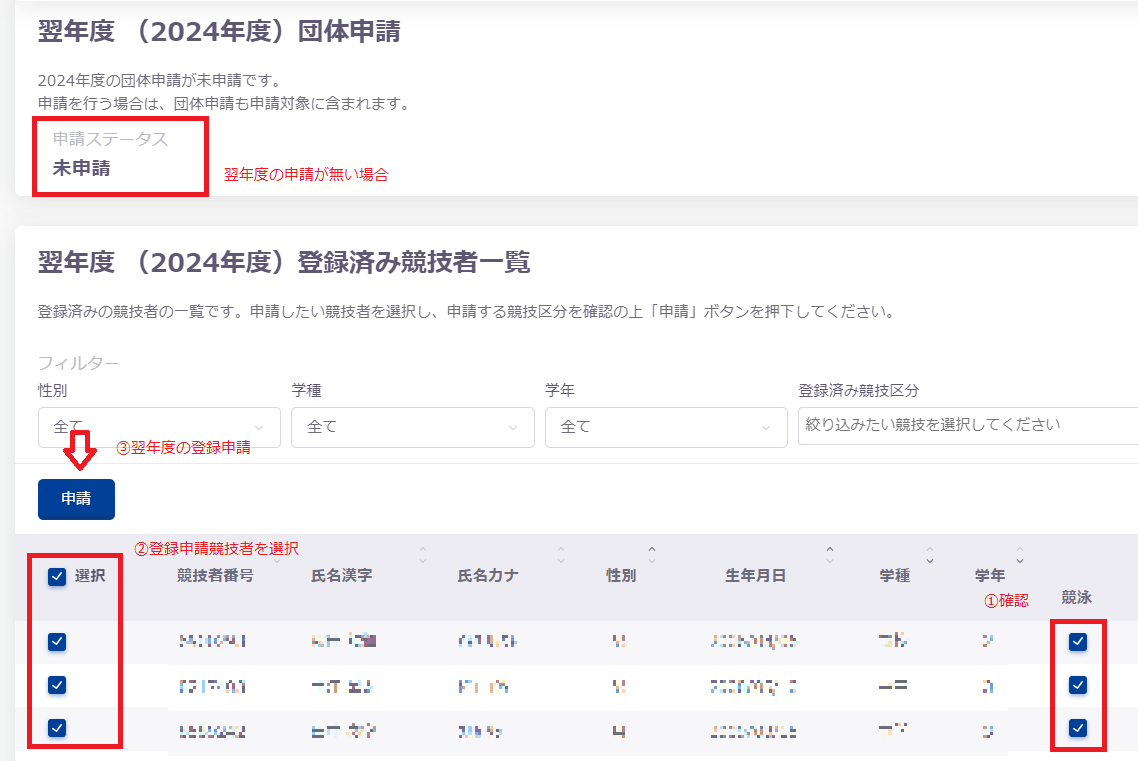 ※翌年度(2024年度)申請情報に間違いがなければ「申請実行」を行います5. 競技者一覧を確認すると翌年度に「翌」が表示されます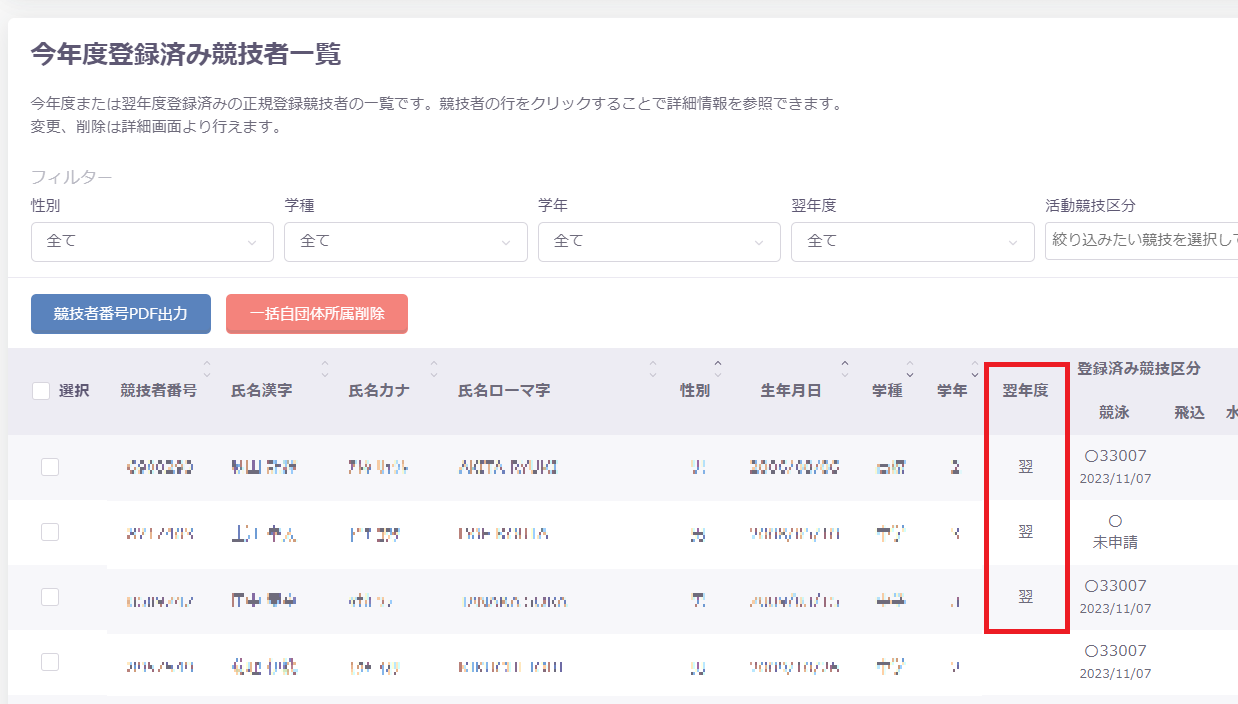 6. エントリー画面に競技者が表示されます大会エントリー一覧：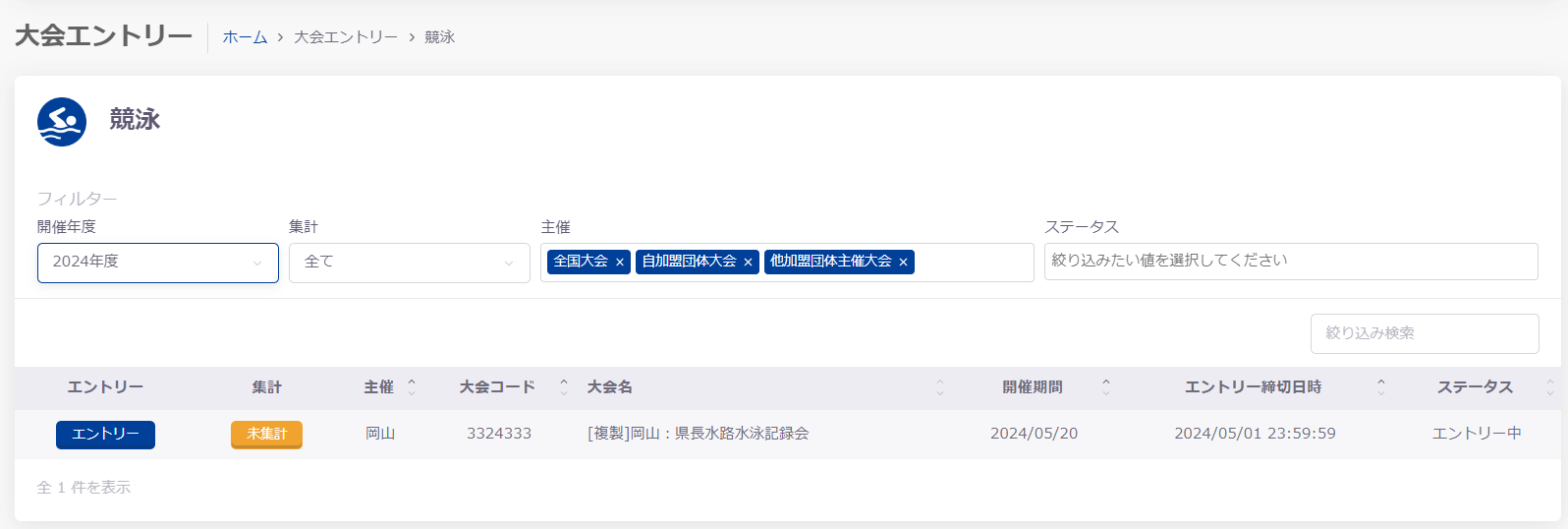 大会エントリー画面：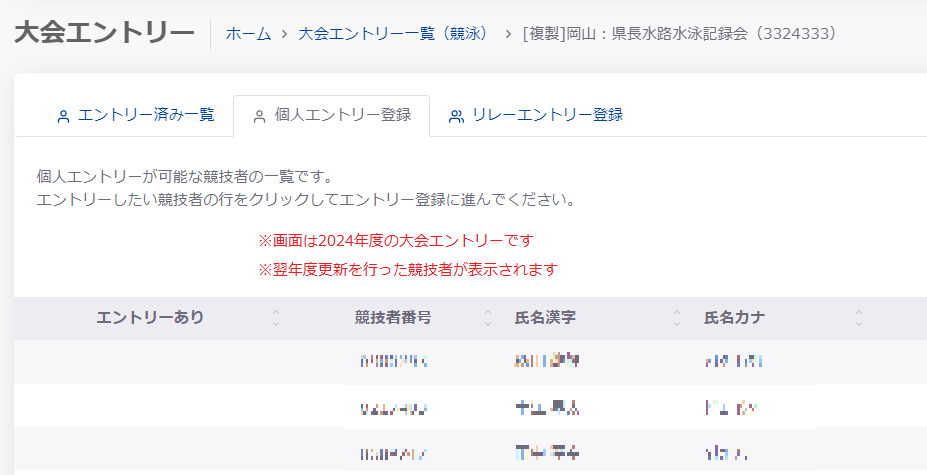 